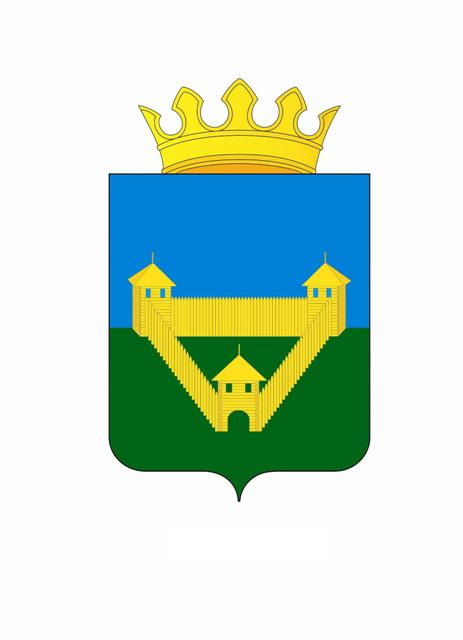 Публичный бюджет Ординского муниципального районана 2015 год и плановый период 2016 и 2017 годов(бюджет для граждан)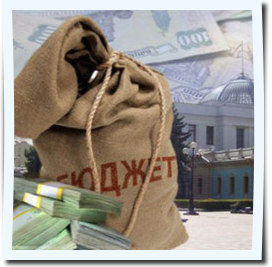 Бюджет Ординского муниципального района на 2015 год (бюджет для граждан) 1.Вводная частьОсновные понятия: Бюджет - форма образования и расходования денежных средств, предназначенных для финансового обеспечения задач и функций местного самоуправления;Доходы бюджета - поступающие в бюджет денежные средства, за исключением средств, являющихся в соответствии с Бюджетным Кодексом источниками финансирования дефицита бюджета;Расходы бюджета - выплачиваемые из бюджета денежные средства, за исключением средств, являющихся в соответствии с Бюджетным Кодексом источниками финансирования дефицита бюджета;Дефицит бюджета - превышение расходов бюджета над его доходами;Профицит бюджета - превышение доходов бюджета над его расходами;Межбюджетные отношения - взаимоотношения между публично-правовыми образованиями по вопросам регулирования бюджетных правоотношений, организации и осуществления бюджетного процесса;Межбюджетные трансферты - средства, предоставляемые одним бюджетом бюджетной системы Российской Федерации другому бюджету бюджетной системы Российской Федерации;Дотации - межбюджетные трансферты, предоставляемые на безвозмездной и безвозвратной основе без установления направлений и (или) условий их использования;Основные показатели развития экономики в соответствии с прогнозом социально-экономического развития2. Общие характеристики бюджетаОсновные характеристики бюджета Ординского муниципального района на 2015 год:                           прогнозируемый объём доходов  бюджета Ординского муниципального района в сумме 439 909,32 тыс. руб.;объём расходов бюджета Ординского муниципального района в сумме 455 021,17 тыс. руб.; дефицит бюджета Ординского муниципального района 15 111,85 тыс.руб. Основные характеристики бюджета Ординского муниципального района на 2016 год и на 2017 год:прогнозируемый  общий объём доходов бюджета Ординского муниципального района на 2016 год в сумме 425 483,3 тыс. руб. и на 2017 год в сумме 414 412,4 тыс. руб.;общий объём расходов бюджета Ординского муниципального района на 2016 год в сумме 429 597,14  тыс. руб., в том числе условно утверждённые расходы в сумме 5 109,47 тыс. руб., и на 2017 год в сумме 418 590,48 тыс. руб., в том числе условно утверждённые расходы в сумме 9 446,76 тыс. руб.;дефицит бюджета Ординского муниципального района  на 2016 год в сумме 4 113,84 тыс. руб., на 2017 год в сумме 4178,08 тыс. руб.Основными задачами бюджетной политики в 2015 году и среднесрочной перспективе являются:сохранение социальной направленности бюджета;реализация социально-значимых инвестиционных проектов, повышение качества дорожной инфраструктуры;стимулирование роста производства основных видов сельскохозяйственной продукции и повышение качества жизни сельского населения;совершенствование инструментов программно-целевого планирования бюджета;обеспечение сбалансированности  бюджетов поселений;стимулирование органов местного самоуправления поселений, реализующих свои полномочия в соответствии с приоритетами, определенными на региональном  и районном уровне;обеспечение сбалансированности и поддержание устойчивости бюджета Ординского района на всем периоде планирования.3. Доходы бюджетаДоходная часть бюджета Ординского муниципального района на 2015 год и на плановый период 2016 – 2017 годов сформирована с учетом прогноза социально-экономического развития Ординского муниципального района на 2015 – 2017 годы и  предварительных итогов социально-экономического развития района за 1 полугодие 2014 года, ожидаемых итогов социально - экономического развития района за 2014 год, основных направлений налоговой и бюджетной политики на 2015 – 2017 годы, ожидаемой оценки поступления собственных доходов в 2014 году и предложений администраторов доходов в бюджет Ординского муниципального района.Общий объем доходов Ординского муниципального района на 2015 год составляет – 439909,3 тыс. руб. из них:18 %  - от общего объема доходов составляют налоговые и неналоговые поступления в сумме 78787,0 тыс. руб. (налоговые доходы составляют 40 % –     31700,0 тыс. руб., неналоговые поступления составляют 60 % – 47087,0 тыс. руб.);82 % - от общего объема доходов составляют безвозмездные поступления из бюджетов других уровней в сумме 361122,0 тыс. руб. (дотация составляет 37 % - в сумме 132122,0 тыс. руб., субсидии и субвенции составляют 63 % - в сумме 229000,0 тыс. руб.).4. Расходы бюджета, тыс. руб.	Формирование расходов бюджета района на 2015-2017 гг. осуществляется исходя из следующих основных подходов: приоритет - действующие расходные обязательства;исполнение указов Президента РФ о повышении заработной платы работникам бюджетной сферы;индексация расходов на коммунальные услуги учреждений бюджетной сферы на  6,6%;оптимизация материальных затрат в отраслях социально-культурной сферы с целью обеспечения  исполнения указов Президента Российской Федерации от 7 мая 2012 года;сохранение на 2015 -2017 годах тарифов страховых взносов в государственные внебюджетные фонды  в размере  30,2%.5. Межбюджетные отношенияМежбюджетные трансферты, планируемые к получению из краевого бюджетаВ 2015 - 2017 годах объем доходов и расходов бюджета района меньше, чем на 2014 год. Основными причинами сокращения доходов, и как следствие, расходов бюджета района является сокращение дотаций, субсидий и иных межбюджетных трансфертов из краевого бюджета.Бюджет Ординского муниципального района на 2015-2017 годы сформирован в рамках трехлетнего бюджета.В связи с ухудшением экономической ситуации, уменьшением дотации из краевого бюджета впервые в планируемом периоде запланирован дефицит в размере 5% собственных доходов.	Источником покрытия планового дефицита на 2015-2017 годы  предусматривается  изменение остатков средств на счетах по учёту средств местного бюджета.6. Дополнительная информацияМуниципальные программыВ соответствии со статьёй 179 Бюджетного Кодекса Российской Федерации,  статьёй 111 Положения о бюджетном процессе, утверждённого Решением Земского Собрания Ординского муниципального района от 01.09.2008 № 93 постановлением администрации Ординского муниципального района  от 05.09.2013 № 590 «Об утверждении перечня муниципальных программ Ординского муниципального района» бюджет Ординского муниципального района на 2015 год сформирован в программном  виде.Объем средств местного бюджета на реализацию утверждённых 7 муниципальных программ, предусмотрен  в бюджете на 2015 год в сумме 100 668 тыс. руб. На 2015год запланирована реализация вновь принятых программ «Гармонизация межнациональных отношений» (206 тыс. руб.) и «Развитие народных ремёсел в Ординском муниципальном районе»(450тыс. руб.)В 2015 году планируется средства краевого бюджета отражать в  составе муниципальных программ. В рамках реализации программно-целевых принципов 76,7% или 323 510тыс. руб. расходов с учётом средств краевого бюджета сформировано в рамках муниципальных программ Ординского муниципального района.Контактная информацияНаименование: Управление финансов администрации Ординского муниципального районаМестонахождение: Пермский край, с. Орда, ул. Советская ,12Часы работы с 8.30 до 17.00 перерыв на обед с 12.30 до14.00Выходные: суббота, воскресенье.Начальник управления финансов: Буторина Анна ВениаминовнаЛичный приём граждан ежедневно с 9.30 до 12.30. Рабочий телефон:  20444Электронный адрес: оrdafin@mail.ruЕд. изм.20122013 201420152016Численность населениячел1559515436152481524815248Оборот розничной торговлимлн.руб.44514381,1490051455400Индекс потребительских цен%6,17,16,46,67,22013 факт2014 ожид201520162017Налоговые и неналоговые доходы, в том числе:77134537767878782278835611.Налоги на прибыль, доходы32660186772009721604234622.Налоги на товары (работы, услуги), реализуемые на территории РФ022251913270721223.Налоги на совокупный доход436039744070400040004.Налоги на имущество535440005000500050005.Госпошлина6005006206306406.Доходы от использования имущества, находящегося в государственной и муниципальной собственности20211170594002040620406207.Платежи при пользовании природными ресурсами215620001500200020008.Доходы от оказания платных услуг и компенсации затрат государства349137754317431743179.Доходы от продажи материальных и нематериальных активов706542880090090010.Штрафы, санкции, возмещение ущерба71150045050050011. Прочие неналоговые доходы525637000Безвозмездные поступления411565425736361122343205330851ИТОГО48869947951243990942548341441220132014 ожид201520162017Общегосударственные вопросы3338134695380054795448615Национальная экономика5321037335268152011219879Жилищно-коммунальное хозяйство2082964491501171316542Образование250239298932282816265704252307Культура85509181107971097212220Здравоохранение2292813656236230Социальная политика 5832841720374123104232674Физкультура и спорт1314812398132731274910705Межбюджетные трансферты2359228442279222581623817ИТОГО52894747315545502142959741859020132014201520162017Дотация150645135393132121,6117986,6101195,5Субсидии 54388645229719,311082,213182,9Субвенции201980213741216673,3213493,6215134,3Иные межбюджетные трансферты3798293392607,7642,61338ИТОГО444995422995361121,9343205330850,7годДоходыРасходыДефицит2015 год439909,3455021,2-15111,92016 год425483,3429597,1-4113,82017 год414412,4418590,5-4178,1№ п\пНаименование показателяЕд. изм.2013 год факт2015 год план1Объем доходов местного бюджета в расчете на 1 жителятыс. рублей31,628,82Объем расходов местного бюджета в расчете на 1 жителятыс. рублей31,529,53Объем расходов местного бюджета на жилищно-коммунальное хозяйство в расчете на 1 жителятыс. рублей1,31,04Объем расходов местного бюджета на образование в расчете на 1 жителятыс. рублей16,218,55Объем расходов местного бюджета на здравоохранение в расчете на 1 жителятыс. рублей1,406Объем расходов местного бюджета на культуру и кинематографию в расчете на 1 жителятыс. рублей0,60,77Объем расходов местного бюджета на социальную политику в расчете на 1 жителятыс, рублей3,82,48Объем расходов местного бюджета на физическую культуру в расчете на 1 жителятыс. рублей0,80,99Объем расходов местного бюджета на содержание органов местного самоуправления в расчете на 1 единицу штатной численноститыс. рублей414,4423,110Количество субъектов малого и среднего предпринимательства, которым оказана государственная поддержкаединиц2411Доля протяженности автомобильных дорог общего пользования местного значения, не отвечающих нормативным требованиям, в общей протяженности автомобильных дорог общего пользования местного значения%42,740,712Доля населения, проживающего в населенных пунктах, не имеющих регулярного автобусного и (или) железнодорожного сообщения с административным центром городского округа (муниципального района), в общей численности населения городского округа (муниципального района)%1,361,3613Доля детей в возрасте 1 - 6 лет, состоящих на учете для определения в муниципальные дошкольные образовательные учреждения, в общей численности детей в возрасте 1 - 6 лет%19,819,814Доля выпускников муниципальных общеобразовательных учреждений, сдавших единый государственный экзамен по русскому языку и математике, в общей численности выпускников муниципальных общеобразовательных учреждений, сдававших единый государственный экзамен по данным предметам%979715Общая площадь жилых помещений, приходящаяся в среднем на одного жителя, - всего,кв.м.212115в том числе введенная в действие за один годкв.м.0,120,1216Удовлетворенность населения деятельностью органов местного самоуправления муниципального района% от числа опрошенных17Среднемесячная номинальная начисленная заработная плата работников муниципальных дошкольных образовательных учрежденийрублей129131889018Среднемесячная номинальная начисленная заработная плата работников муниципальных учреждений культуры и искусстварублей131661572619Среднемесячная номинальная начисленная заработная плата работников муниципальных общеобразовательных учрежденийрублей184141983720Среднемесячная номинальная начисленная заработная плата работников муниципальных учреждений физической культуры и спортарублей153081622621Доля детей в возрасте 1 - 6 лет, получающих дошкольную образовательную услугу и (или) услугу по их содержанию в муниципальных образовательных учреждениях, в общей численности детей в возрасте 1 - б лет%595922Доля муниципальных дошкольных образовательных учреждений, здания которых находятся в аварийном состоянии или требуют капитального ремонта, в общем числе муниципальных дошкольных образовательных учреждений%431423Доля выпускников муниципальных общеобразовательных учреждений, не получивших аттестат о среднем (полном) образовании, в общей численности выпускников муниципальных общеобразовательных учреждений%3,83,624Доля муниципальных общеобразовательных учреждений, здания которых находятся в аварийном состоянии или требуют капитального ремонта, в общем количестве муниципальных общеобразовательных учреждений%0025Расходы бюджета муниципального образования на общее образование в расчете на 1 обучающегося в муниципальных общеобразовательных учрежденияхтыс. рублей97,792,126Доля детей в возрасте 5-18 лет, получающих услуги по дополнительному образованию в организациях различной организационно- правовой формы и формы собственности, в общей численности детей этой возрастной группы%838327Доля муниципальных учреждений культуры, здания которых находятся в аварийном состоянии или требуют капитального ремонта, в общем количестве муниципальных учреждений культуры%17,61728Доля объектов культурного наследия, находящихся в муниципальной собственности и требующих консервации или реставрации, в общем количестве объектов культурного наследия, находящихся в муниципальной собственности%10010029Доля населения, систематически занимающегося физической культурой и спортом%212230Доля населения, получившего жилые помещения и улучшившего жилищные условия в отчетном году, в общей численности населения, состоящего на учете в качестве нуждающегося в жилых помещениях%3,95,231Расходы бюджета муниципального образования на содержание работников органов местного самоуправления в расчете на одного жителя муниципального образования тыс.руб2,02,0632Объем не завершенного в установленные сроки строительства, осуществляемого за счет средств бюджета городского округа (муниципального района)тыс. рублей1570030002014г2015г  Развитие системы образования84274,376814,5Развитие социальной сферы22084,025247,6  Развитие сельского хозяйства5760,05300,0Развитие малого и среднего предпринимательства в Ординском муниципальном районе на 2014-2016 годы500,0500,0Устойчивое развитие сельских территорий Ординского муниципального района Пермского края на 2014-2017 годы и на период до 2020 года1000,02150,0Гармонизация межнациональных отношений0206,0Развитие народных ремёсел в Ординском муниципальном районе0450,0Всего по программам113618,3100668,1